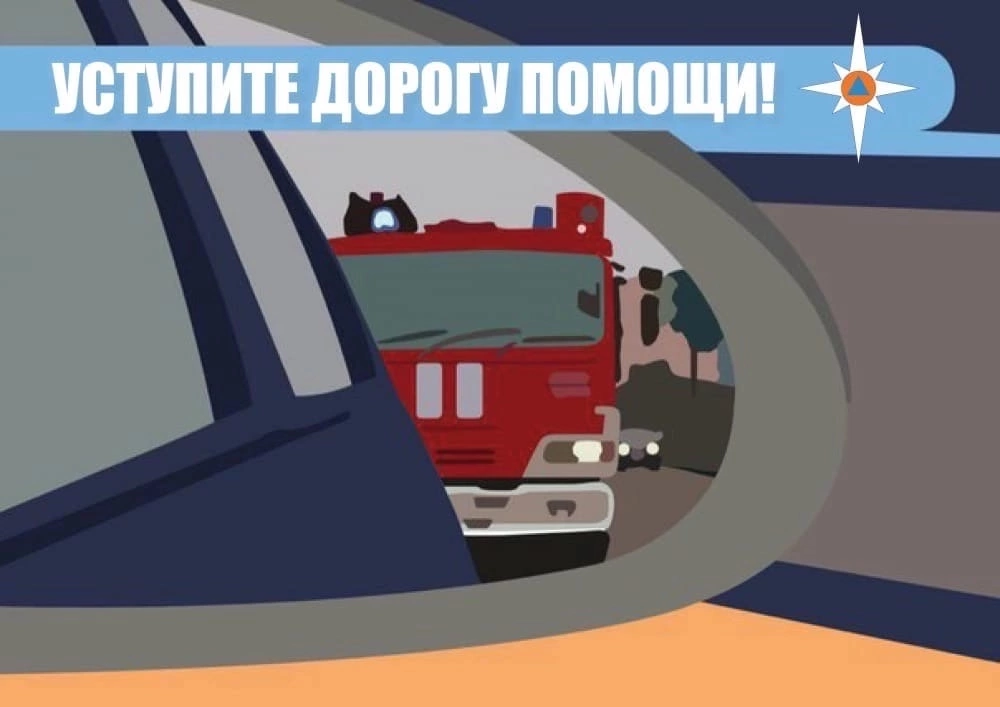 Припаркованные машины мешают проезду пожарныхКоличество личного автотранспорта год от года только увеличивается. Как правило, владельцы машин оставляют своих «железных коней» во дворах многоквартирных домов. Некоторые из них совершенно не думают о том, что авто может помешать проезду пожарно-спасательной техники.       Каждый автовладелец должен знать, что согласно требованиям пожарной безопасности, подъезд пожарных машин должен быть обеспечен с двух продольных сторон здания, если высота многоэтажки – более 28 метров (как правило, это 9 этажей и выше). Если высота дома меньше 28 метров, допускается подъезд только, с одной стороны. Кроме того, ширина проездов для пожарной техники в зависимости от высоты зданий или сооружений должна составлять не менее 3,5 метров при высоте зданий до 13 метров включительно, 4,2 метра – при высоте здания от 13 до 46 метров включительно, 6 метров – при высоте здания более 46 метров.      Сотрудники пожарных частей ежедневно сталкиваются с одной и то же проблемой: проезд для спецмашин загораживается личными автомобилями жителей. А ведь главное условие работы пожарных и спасателей – оперативное прибытие на место происшествия.Единый номер телефона экстренных служб - 112, Вызов пожарной охраны с мобильного - 101.ОНДПР и ПСО Красносельского района 20.07.2022 г.